Муниципальное казенное общеобразовательное учреждение « МКДОУ № 11» Детский сад г.Беслан .План – конспект непосредственно образовательной деятельности в старшей группе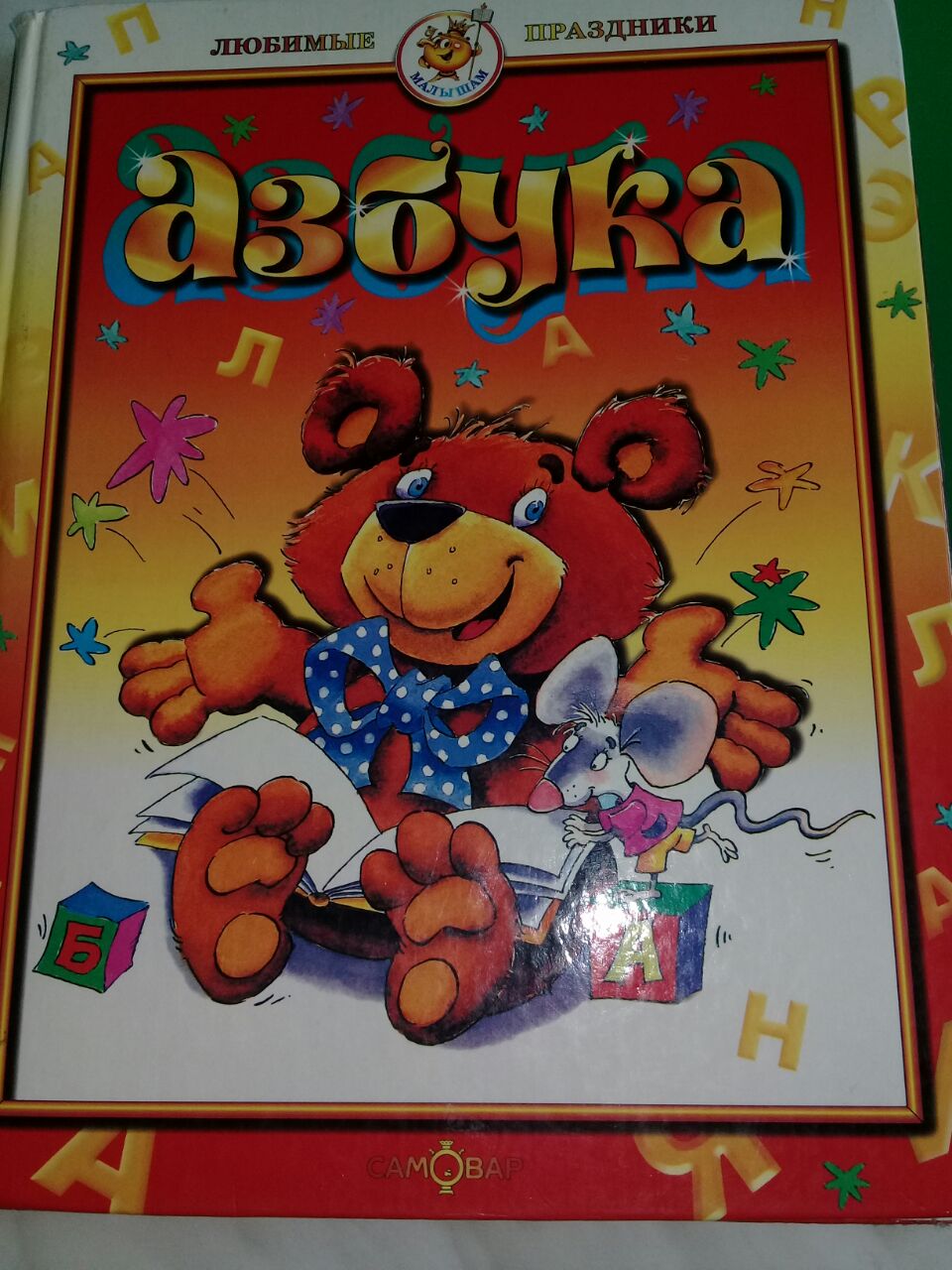 Тема  : «Путешествие в страну знаний»Подготовила  воспитатель  Рагимова К.2017 гПрограмное  содержание: обобщение знаний детей по темам : антонимы, положение звука в слове, счет слогов ,однокоренные слова, составление описательного рассказа .Обогащение словарного запаса, развитие зрительного и слухового восприятия , развитие памяти, мышления . Развивать связную речь, навыки речевого общения, добиваться полных ответов  детей на вопросы. Формирование навыков сотрудничества на занятии. Воспитывать самостоятельность , активность , культуру общения , доброту.Материал и оборудование: карта сокровищ , карты с заданиями , карточки для индивидуальной работы , сундук с сокровищами , письмо пиратов , букварь , овощи и фрукты (муляжи , бутылка пиратов ) .Ход занятия.Воспитатель. Ребята , сегодня мы с вами отправимся в путешествие на корабле. В этом путешествии мы с вами проверим свои знания , умения , ловкость , то есть вашу готовность к школе. Вы готовы?Дети :  Да!Воспитатель : Можно занять места на корабле и поднять якорь.  Сегодня я ваш капитан. Расправим ручки –изображаем волны , шум волны «ш-ш-ш-ш». Поплыли!Дети: « ш-ш-ш-ш»…Воспитатель :  Ребята за бортом бутылка – это морская почта . Давайте , посмотрим , кто ее отправил . Да это письмо от пиратов ( чтение письма и карты сокровищ ) .Ну что  ребята , готовы отправиться за сокровищами  , тогда поплыли « Полный вперед!»Дети  : « ш-ш-ш-ш»Воспитатель: А вот первый остров и первое задание на «Острове рыб».« Один много».  Я буду называть вам одну рыбу , а вы мне много рыб .-один карп (много карпов)-один малек (много мальков )-одна щука (много щук)-одна форель (много форелей )-один лещ  ( много лещей )-один карась (много карасей )-одна акула (много акул)Воспитатель :  Молодцы ребята  , а теперь выполним следующее задание на этом острове .« Скажи наоборот»-быстрый - медленный-холодный - горячий-вход-выход-длинный – короткий-широкий – узкий-хороший – плохой-радостный  - грустныйВоспитатель : На этом острове мы с заданием справились  . Этот остров проплываем. Закрываем глазки и отправляемся на следующий « Остров животных».Гимнастика для глаз.-Садимся на корабль. Ребята , замрите . Мы плывем по морю . Не поворачивая головы , посмотрите на остров справа. Подымите глазки вверх и посмотрите на облака . А сейчас на небе всходит солнышко . Оно просыпается на востоке , движется через все небо и садится на западе. А теперь мы увидели чайку.  Поставьте пальчик перед собой. Она  то приближается,  то удаляется от нас .Приплыли.   Где – то должен быть « Остров животных» .  Посмотрим в свои бинокли ! (кулачки сжали) .Посмотрите на карточки на которых изображены животные .  Ваша задача – назвать всю семью животного ( маму , папу , одного детеныша , много детенышей .Медведь – медведица – медвежонок , медвежата .Тигр – тигрица – тигренок – тигрята.Волк – волчица – волчонок – волчата.Лис – лисица – лисенок – лисята.« Исправь ошибку».Злая крокодил , полосатое зебра , медленный черепаха , зеленые попугай.« Чем отличаются слова»Зайка – лайка – чайка – майка.Дети : Эти слова различаются первым звуком  .Воспитатель  : Молодцы ребята !  Оправляемся  дальше, поплыли .Дети : «ш-ш-ш-ш»Воспитатель :  Перед нами « Остров овощей и фруктов .Немного поиграем  . Игра « Чудесный мешочек» . Угадай на ощупь и составь предложение .Воспитатель : Ребята давайте присядем на полянку и немного побудем цветами .Физкультминутка  .( И . п.) Спал цветок и вдруг проснулся ( встать ,руки на поясе ) ,Больше спать не захотел .Шевельнулся , потянулся , ( руки вверх , потянуться вправо , влево ,вверх ) .Взвился вверх и полетел .    ( бег ) .Солнце утром лишь проснется,  Бабочка кружит и вьется.Воспитатель :  Пока мы были  цветами на поляне , мы оказались на « Острове ягод» .Назовите название ягод  и прохлопать слоги .Воспитатель : И последний остров « Остров времен года».Поплыли!Дети: « ш-ш-ш-ш»Воспитатель : давайте вспомним какое время года у нас сейчас .Дети: Весна.Воспитатель : Назовите признаки весны.Дети: Тепло  , зеленые листочки ,птички поют.Воспитатель: Алина составь небольшой рассказ о весне .  (5-7 предложений  ). Воспитатель: Ну  , вот мы с вами и добрались до заветного  сундука , давайте откроем его. Дети открывают сундук , достают из него букварь.Воспитатель: Ну вот дети - это и есть ваше сокровище .  Скоро вы пойдете в школу и будете заниматься по этому учебнику .Берегите его. Ребята, а нам пора возвращаться  в детский сад. Занимаем места на корабле .Воспитатель : Ребята вам понравилось наше путешествие?  Что вам больше всего запомнилось  ? На каких островах побывали? В какие игры играли? Какое сокровище мы нашли?Дети выходят на берег.Воспитатель: Ребята вы были сегодня молодцы !   Всем большое спасибо  ! 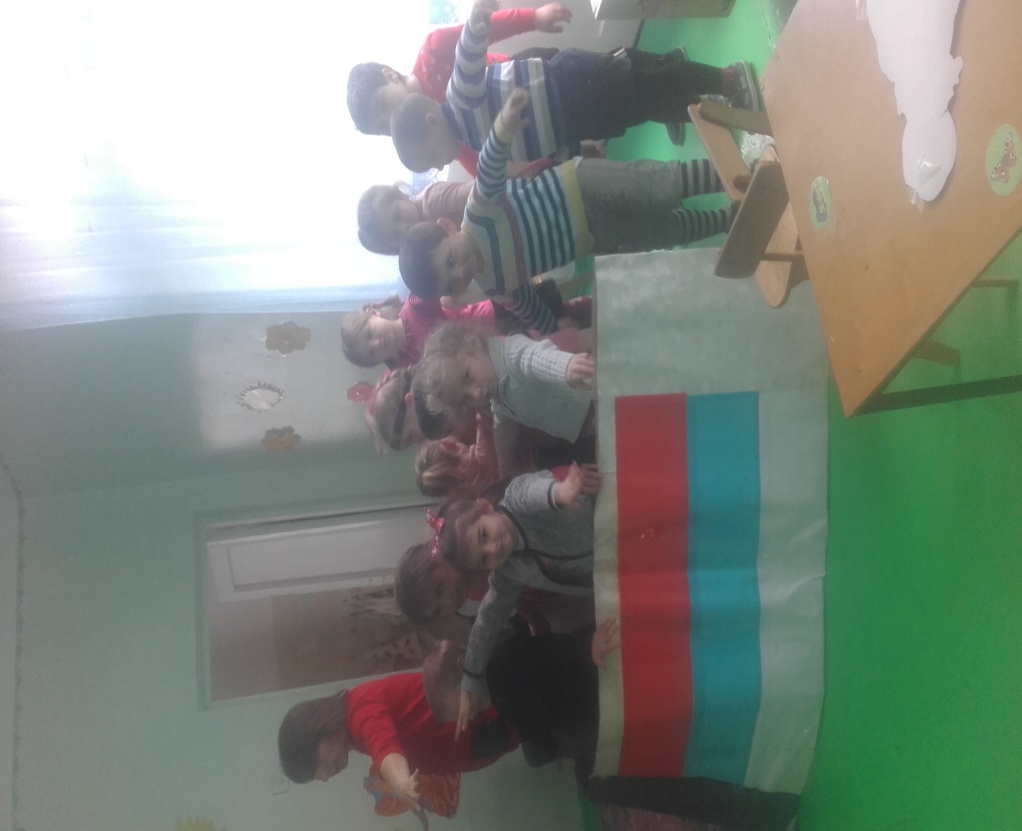 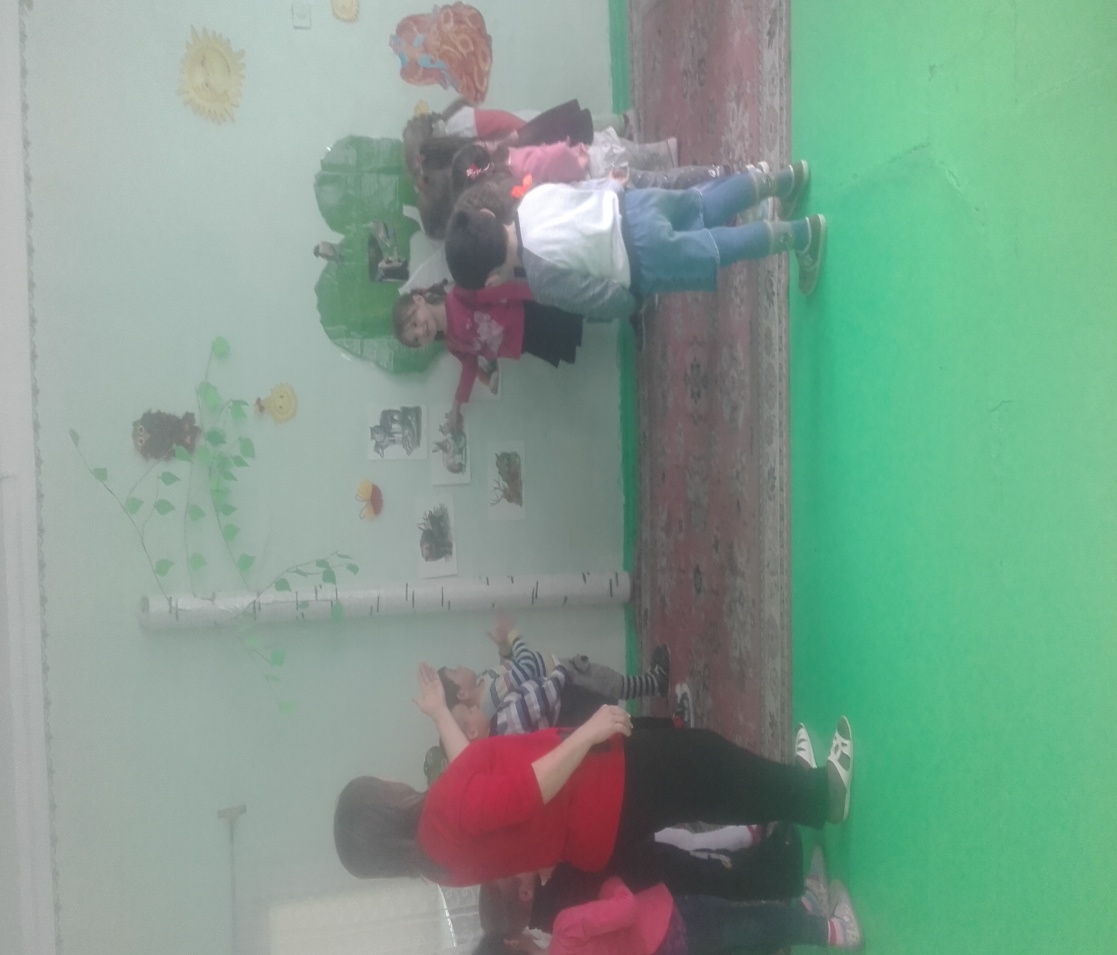 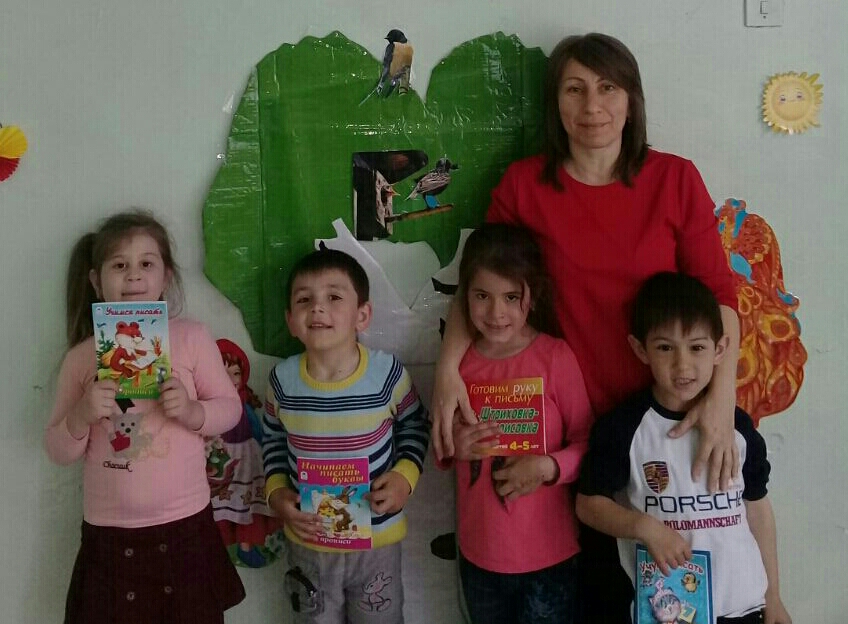 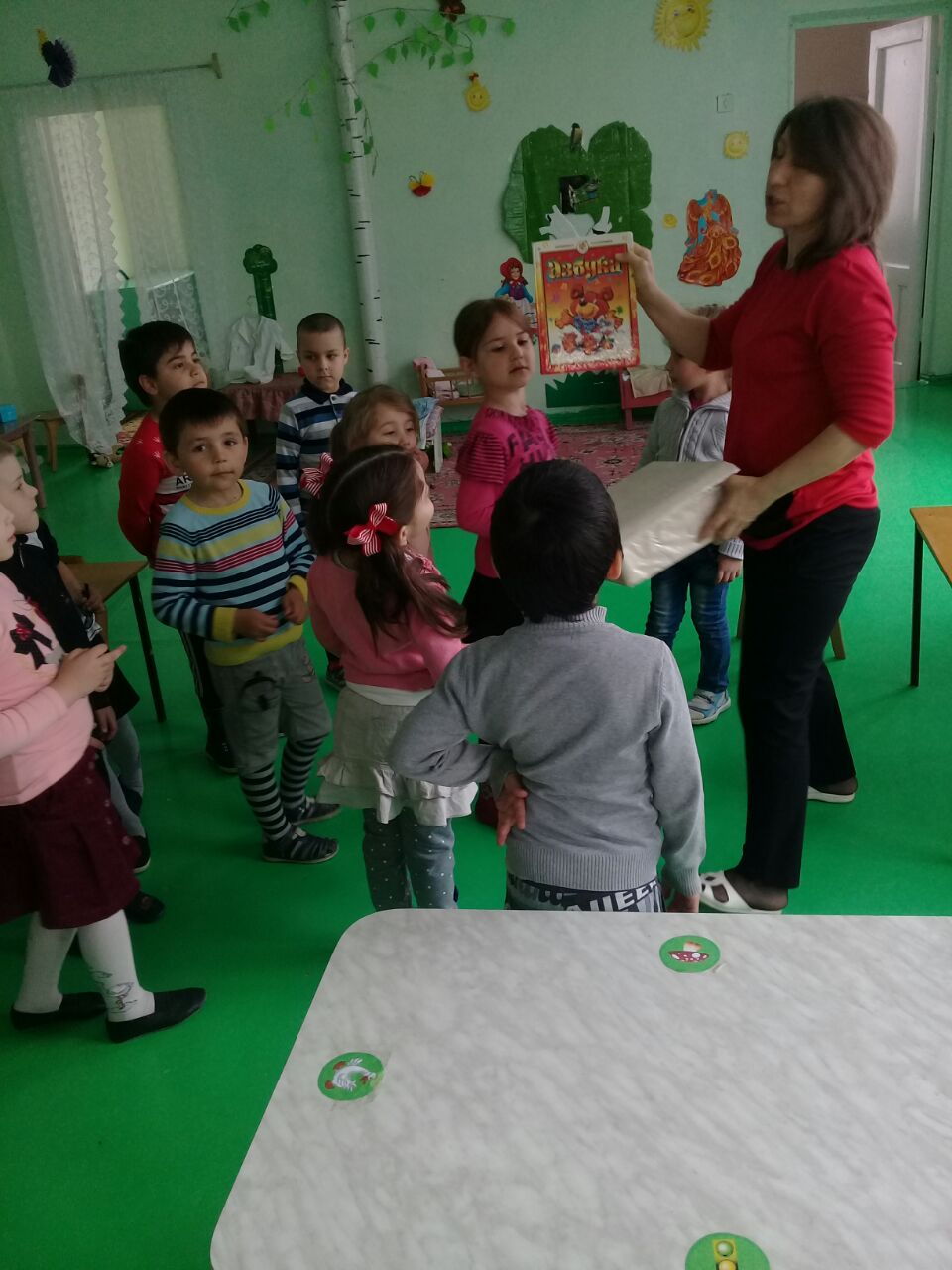 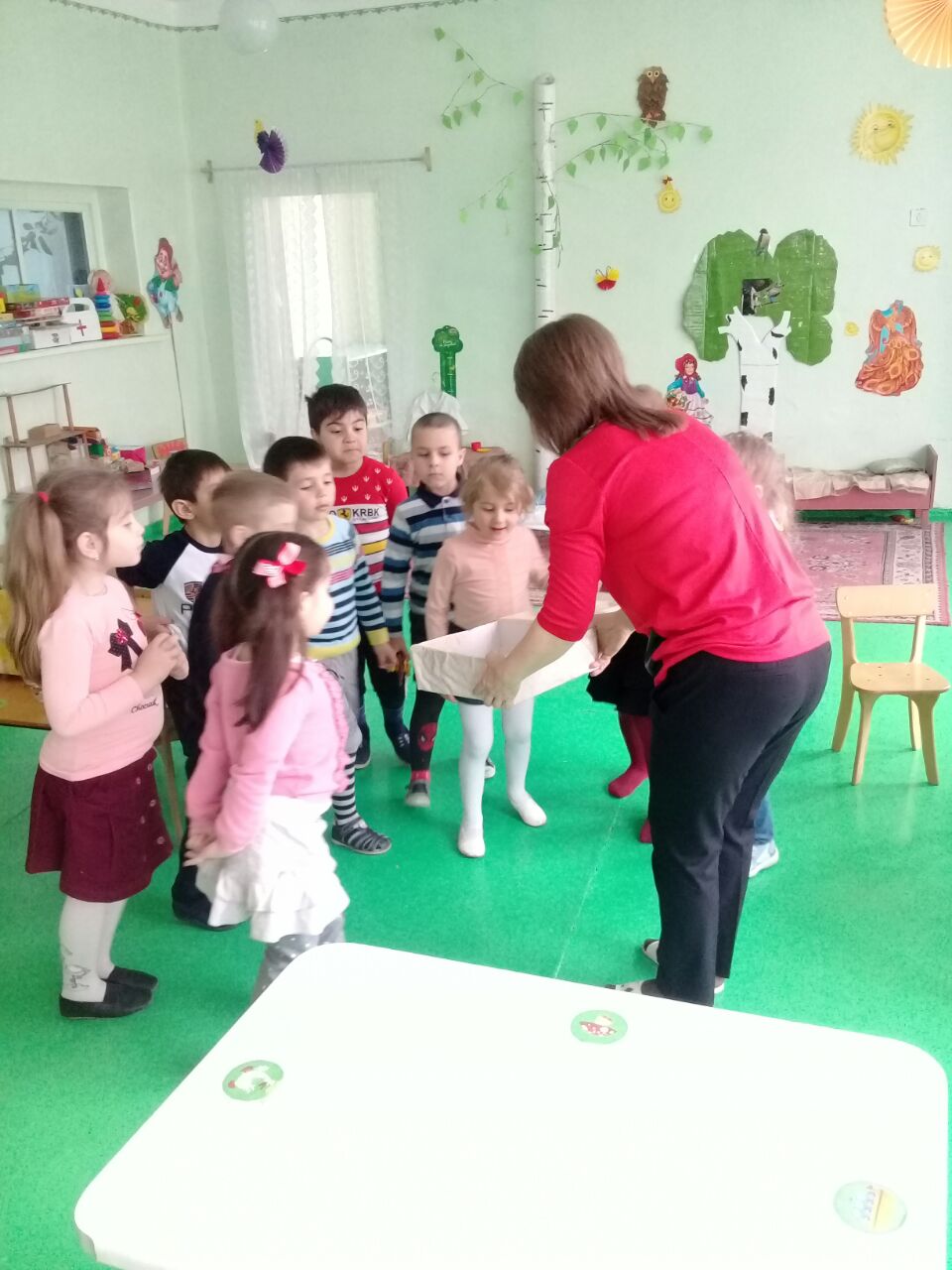 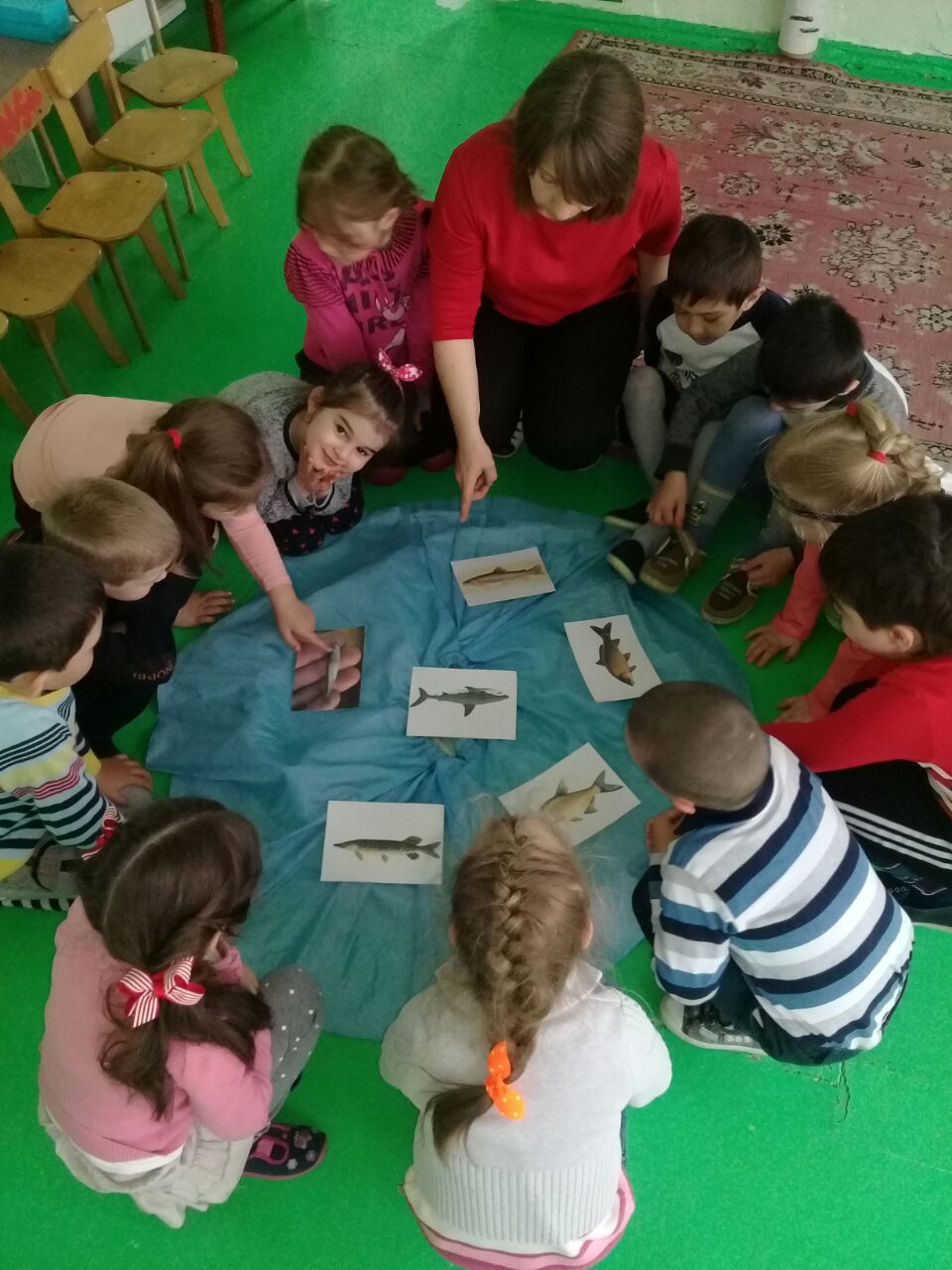 